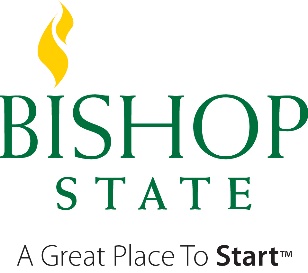 A Member of the Alabama Community College SystemYour Free Application for Federal Student Aid (FAFSA) was selected for review in a process called verification.  The law states that before awarding Federal Student Aid, we may ask you to confirm the information you reported on your FAFSA.  To verify that you provided correct information, we will compare your FAFSA with the information on this institutional verification document and with any other required documents.  If there are differences, your FAFSA information may need to be corrected.  A. STUDENT INFORMATION____________________________________________________	_____________________________________Student’s Last Name		First Name	MI				Bishop State ID Number____________________________________________________	_____________________________________Address (include apt. no.)				City			State 		Zip Code________________	__________________________		_______________________@bishop.eduDate of Birth		Cell Phone Number			Bishop State Email AddressB. HIGH SCHOOL COMPLETION STATUSProvide one of the following documents that indicate the student’s high school completion status when the student will begin college during the academic year.A copy of the student’s final, official high school transcript that shows the date when the diploma was awarded. A copy of the student’s General Education Development (GED) certificate or GED transcript. An academic transcript that indicates the student successfully completed at least a two-year program that is acceptable for full credit toward a bachelor’s degree. If State law requires a homeschooled student to obtain a secondary school completion credential (other than high school diploma or its recognized equivalent), a transcript of the equivalent, signed by the student’s parent or guardian, must be provided.  The transcript must list the secondary school courses the student completed and document such courses as the successful completion of a secondary school education in a homeschool setting.  If the student is unable to obtain the documentation listed above, he or she must contact the Financial Aid Office.